Name: ______________________________________________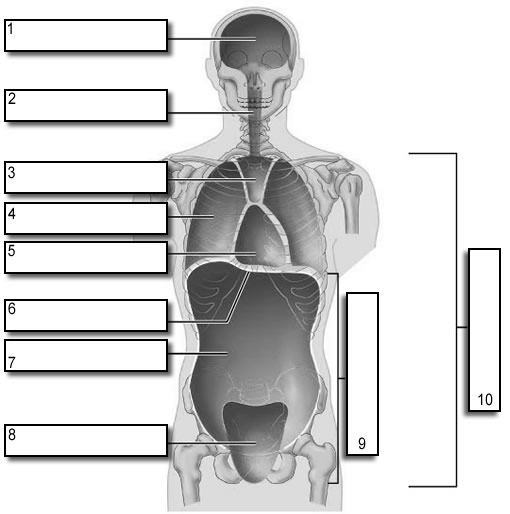 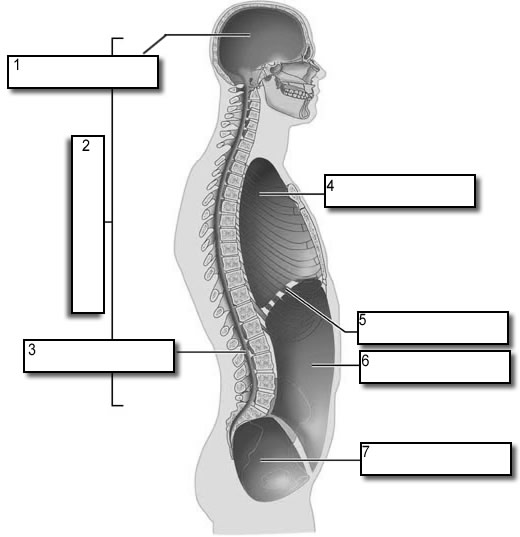 